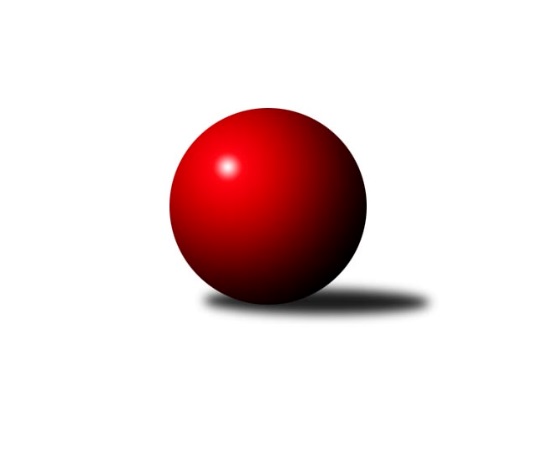 Č.5Ročník 2018/2019	20.10.2018Nejlepšího výkonu v tomto kole: 2698 dosáhlo družstvo: TJ Břidličná ˝A˝Krajský přebor OL 2018/2019Výsledky 5. kolaSouhrnný přehled výsledků:TJ Pozemstav Prostějov	- KK Zábřeh  ˝C˝	2:6	2493:2535	4.5:7.5	20.10.KK Šumperk ˝C˝	- SKK Jeseník ˝B˝	1.5:6.5	2264:2303	3.0:9.0	20.10.TJ Horní Benešov ˝C˝	- TJ Sokol Mohelnice	3:5	2601:2616	4.0:8.0	20.10.Spartak Přerov ˝C˝	- TJ Břidličná ˝A˝	2:6	2676:2698	4.0:8.0	20.10.Sokol Přemyslovice ˝B˝	- KS Moravský Beroun 	7:1	2584:2456	8.0:4.0	20.10.Tabulka družstev:	1.	TJ Sokol Mohelnice	5	4	1	0	26.5 : 13.5 	37.5 : 22.5 	 2567	9	2.	Sokol Přemyslovice ˝B˝	4	4	0	0	26.0 : 6.0 	33.0 : 15.0 	 2472	8	3.	TJ Břidličná ˝A˝	5	3	1	1	24.0 : 16.0 	31.0 : 29.0 	 2532	7	4.	TJ Pozemstav Prostějov	5	3	0	2	22.0 : 18.0 	31.0 : 29.0 	 2474	6	5.	KK Zábřeh  ˝C˝	5	2	1	2	22.0 : 18.0 	32.0 : 28.0 	 2521	5	6.	KK PEPINO Bruntál	4	2	0	2	18.0 : 14.0 	25.5 : 22.5 	 2358	4	7.	SKK Jeseník ˝B˝	5	2	0	3	17.5 : 22.5 	30.0 : 30.0 	 2383	4	8.	Spartak Přerov ˝C˝	4	1	1	2	14.0 : 18.0 	23.0 : 25.0 	 2519	3	9.	TJ Horní Benešov ˝C˝	4	1	0	3	11.5 : 20.5 	18.0 : 30.0 	 2433	2	10.	KS Moravský Beroun	4	0	1	3	9.5 : 22.5 	22.0 : 26.0 	 2468	1	11.	KK Šumperk ˝C˝	5	0	1	4	9.0 : 31.0 	17.0 : 43.0 	 2322	1Podrobné výsledky kola:	 TJ Pozemstav Prostějov	2493	2:6	2535	KK Zábřeh  ˝C˝	Miroslav Plachý	 	 216 	 227 		443 	 2:0 	 400 	 	181 	 219		Miroslav Bodanský	David Rozsypal	 	 219 	 217 		436 	 1:1 	 457 	 	218 	 239		Martin Pěnička	Ivan Brzobohatý	 	 193 	 194 		387 	 0:2 	 432 	 	218 	 214		Lubomír Složil	Josef Jurda	 	 192 	 210 		402 	 0:2 	 410 	 	198 	 212		Václav Čamek	Pavel Černohous	 	 187 	 238 		425 	 1:1 	 402 	 	211 	 191		František Langer	Václav Kovařík	 	 201 	 199 		400 	 0.5:1.5 	 434 	 	201 	 233		Lukáš Horňákrozhodčí: Nejlepší výkon utkání: 457 - Martin Pěnička	 KK Šumperk ˝C˝	2264	1.5:6.5	2303	SKK Jeseník ˝B˝	Miroslav Adámek	 	 166 	 190 		356 	 0:2 	 370 	 	174 	 196		Petr Rosypal	Libor Příhoda	 	 172 	 169 		341 	 0:2 	 378 	 	202 	 176		Tereza Moravcová	Michal Strachota	 	 176 	 195 		371 	 0:2 	 396 	 	193 	 203		Petra Rosypalová	Jitka Horká	 	 217 	 231 		448 	 2:0 	 353 	 	177 	 176		Radomila Janoudová	Miroslav Mrkos	 	 170 	 179 		349 	 0:2 	 407 	 	212 	 195		Miroslav Vala	Jan Semrád	 	 206 	 193 		399 	 1:1 	 399 	 	208 	 191		Petra Rosypalovározhodčí: Nejlepší výkon utkání: 448 - Jitka Horká	 TJ Horní Benešov ˝C˝	2601	3:5	2616	TJ Sokol Mohelnice	Miloslav Petrů	 	 209 	 240 		449 	 1:1 	 424 	 	222 	 202		Rostislav Krejčí	Michael Dostál	 	 212 	 192 		404 	 1:1 	 391 	 	176 	 215		Martin Jašek	Robert Kučerka	 	 229 	 219 		448 	 0:2 	 492 	 	259 	 233		Martin Macas	Hana Kopečná	 	 235 	 191 		426 	 1:1 	 408 	 	201 	 207		Ludovít Kumi	Zdeněk Černý	 	 231 	 216 		447 	 1:1 	 454 	 	241 	 213		Antonín Jašek	Eva Zdražilová	 	 213 	 214 		427 	 0:2 	 447 	 	224 	 223		Milan Šularozhodčí: Nejlepší výkon utkání: 492 - Martin Macas	 Spartak Přerov ˝C˝	2676	2:6	2698	TJ Břidličná ˝A˝	Rostislav Petřík	 	 213 	 207 		420 	 0:2 	 455 	 	223 	 232		Zdeněk Fiury st.	Jan Lenhart	 	 241 	 227 		468 	 1:1 	 471 	 	225 	 246		Zdeněk Fiury ml.	Libor Daňa	 	 216 	 226 		442 	 0:2 	 486 	 	248 	 238		Tomáš Fiury	Jiří Kohoutek	 	 220 	 209 		429 	 0:2 	 444 	 	230 	 214		Ivo Mrhal ml.	Václav Pumprla	 	 235 	 217 		452 	 2:0 	 407 	 	230 	 177		Josef Veselý	Martin Rédr	 	 240 	 225 		465 	 1:1 	 435 	 	206 	 229		Vilém Bergerrozhodčí: Nejlepší výkon utkání: 486 - Tomáš Fiury	 Sokol Přemyslovice ˝B˝	2584	7:1	2456	KS Moravský Beroun 	Marek Kankovský	 	 196 	 254 		450 	 1:1 	 383 	 	219 	 164		Zdeněk Chmela st.	Miroslav Ondrouch	 	 210 	 219 		429 	 2:0 	 424 	 	207 	 217		Petr Otáhal	Josef Grulich	 	 225 	 210 		435 	 1:1 	 420 	 	201 	 219		Čestmír Řepka	Lukáš Vybíral	 	 226 	 201 		427 	 2:0 	 402 	 	210 	 192		Zdeněk Chmela ml.	Milan Smékal	 	 214 	 203 		417 	 1:1 	 421 	 	230 	 191		Miloslav Krchov	Jiří Kankovský	 	 213 	 213 		426 	 1:1 	 406 	 	214 	 192		Daniel Krchovrozhodčí: Nejlepší výkon utkání: 450 - Marek KankovskýPořadí jednotlivců:	jméno hráče	družstvo	celkem	plné	dorážka	chyby	poměr kuž.	Maximum	1.	Martin Macas 	TJ Sokol Mohelnice	451.00	316.1	134.9	3.6	4/4	(492)	2.	Martin Pěnička 	KK Zábřeh  ˝C˝	448.33	296.5	151.8	6.5	3/4	(460)	3.	Zdeněk Fiury  ml.	TJ Břidličná ˝A˝	446.17	299.8	146.3	1.8	3/4	(471)	4.	Tomáš Fiury 	TJ Břidličná ˝A˝	442.63	297.5	145.1	2.6	4/4	(486)	5.	Miroslav Plachý 	TJ Pozemstav Prostějov	440.25	294.8	145.5	3.8	2/3	(480)	6.	Milan Šula 	TJ Sokol Mohelnice	438.38	298.4	140.0	2.9	4/4	(447)	7.	Václav Kovařík 	TJ Pozemstav Prostějov	436.50	304.0	132.5	7.0	2/3	(443)	8.	Lukáš Horňák 	KK Zábřeh  ˝C˝	436.38	301.3	135.1	4.1	4/4	(458)	9.	Jaroslav Jílek 	TJ Sokol Mohelnice	435.00	289.7	145.3	5.5	3/4	(456)	10.	Rostislav Krejčí 	TJ Sokol Mohelnice	432.25	296.5	135.8	4.8	4/4	(452)	11.	Josef Grulich 	Sokol Přemyslovice ˝B˝	432.00	299.2	132.8	5.2	3/3	(458)	12.	Jan Semrád 	KK Šumperk ˝C˝	432.00	303.9	128.1	5.3	3/3	(473)	13.	Václav Kovařík 	TJ Pozemstav Prostějov	432.00	305.3	126.7	5.7	3/3	(451)	14.	Jan Tögel 	-- volný los --	431.67	300.3	131.3	6.0	3/3	(454)	15.	Robert Kučerka 	TJ Horní Benešov ˝C˝	431.56	291.6	140.0	6.1	3/3	(448)	16.	Marek Kankovský 	Sokol Přemyslovice ˝B˝	430.67	301.3	129.3	5.3	3/3	(450)	17.	Leopold Jašek 	-- volný los --	428.56	303.9	124.7	5.6	3/3	(455)	18.	Zdeněk Chmela  ml.	KS Moravský Beroun 	428.50	307.0	121.5	6.6	4/4	(447)	19.	Rostislav Petřík 	Spartak Přerov ˝C˝	428.33	294.2	134.2	6.2	2/3	(452)	20.	Ivo Mrhal  ml.	TJ Břidličná ˝A˝	428.25	298.0	130.3	4.5	4/4	(444)	21.	Lubomír Složil 	KK Zábřeh  ˝C˝	427.38	292.5	134.9	5.9	4/4	(448)	22.	Libor Daňa 	Spartak Přerov ˝C˝	426.00	293.0	133.0	4.8	3/3	(448)	23.	Milan Smékal 	Sokol Přemyslovice ˝B˝	424.22	291.4	132.8	6.3	3/3	(446)	24.	Miluše Rychová 	KK PEPINO Bruntál	421.25	284.5	136.8	5.3	4/4	(438)	25.	Petr Černohous 	TJ Pozemstav Prostějov	421.00	290.0	131.0	7.0	2/3	(463)	26.	Antonín Jašek 	TJ Sokol Mohelnice	420.67	291.3	129.3	6.7	3/4	(454)	27.	Jana Fousková 	SKK Jeseník ˝B˝	419.33	289.0	130.3	5.3	3/4	(427)	28.	Miroslav Ondrouch 	Sokol Přemyslovice ˝B˝	419.00	296.8	122.3	4.8	2/3	(429)	29.	Lukáš Janalík 	KK PEPINO Bruntál	418.88	285.8	133.1	4.8	4/4	(438)	30.	Václav Čamek 	KK Zábřeh  ˝C˝	418.88	291.6	127.3	9.3	4/4	(443)	31.	Martin Rédr 	Spartak Přerov ˝C˝	417.44	293.2	124.2	6.8	3/3	(465)	32.	Miroslav Vala 	SKK Jeseník ˝B˝	417.00	281.9	135.1	4.4	4/4	(450)	33.	Václav Pumprla 	Spartak Přerov ˝C˝	416.22	283.4	132.8	8.1	3/3	(452)	34.	Zdeněk Černý 	TJ Horní Benešov ˝C˝	414.56	282.8	131.8	5.7	3/3	(462)	35.	Josef Jurda 	TJ Pozemstav Prostějov	413.56	290.4	123.1	6.9	3/3	(461)	36.	Jiří Divila 	Spartak Přerov ˝C˝	413.50	307.0	106.5	12.5	2/3	(414)	37.	Čestmír Řepka 	KS Moravský Beroun 	413.25	285.3	128.0	6.1	4/4	(469)	38.	Jan Lenhart 	Spartak Přerov ˝C˝	413.00	282.4	130.6	5.7	3/3	(468)	39.	Jiří Kohoutek 	Spartak Přerov ˝C˝	412.33	282.1	130.2	9.1	3/3	(429)	40.	Vilém Berger 	TJ Břidličná ˝A˝	412.00	287.1	124.9	9.4	4/4	(435)	41.	David Rozsypal 	TJ Pozemstav Prostějov	411.83	274.3	137.5	5.0	2/3	(436)	42.	Zdeněk Fiury  st.	TJ Břidličná ˝A˝	411.75	287.3	124.5	6.1	4/4	(455)	43.	Josef Veselý 	TJ Břidličná ˝A˝	411.50	287.8	123.8	6.9	4/4	(432)	44.	Petr Otáhal 	KS Moravský Beroun 	411.33	294.8	116.5	7.8	3/4	(424)	45.	Eva Zdražilová 	TJ Horní Benešov ˝C˝	410.17	284.0	126.2	8.0	2/3	(427)	46.	Miloslav Krchov 	KS Moravský Beroun 	410.13	293.3	116.9	9.4	4/4	(429)	47.	Ludovít Kumi 	TJ Sokol Mohelnice	410.00	286.0	124.0	8.0	3/4	(416)	48.	Rostislav Biolek 	KK Šumperk ˝C˝	407.50	279.0	128.5	5.5	2/3	(420)	49.	Miloslav Petrů 	TJ Horní Benešov ˝C˝	407.33	287.5	119.8	7.5	3/3	(449)	50.	Jiří Kankovský 	Sokol Přemyslovice ˝B˝	406.22	283.2	123.0	8.0	3/3	(428)	51.	Daniel Krchov 	KS Moravský Beroun 	406.00	291.0	115.0	10.8	4/4	(439)	52.	Tomáš Pěnička 	KK Zábřeh  ˝C˝	405.83	283.7	122.2	10.3	3/4	(426)	53.	Miroslav Bodanský 	KK Zábřeh  ˝C˝	404.00	284.0	120.0	9.1	4/4	(440)	54.	Milan Dvorský 	Sokol Přemyslovice ˝B˝	403.50	283.0	120.5	7.0	2/3	(435)	55.	Hana Kopečná 	TJ Horní Benešov ˝C˝	401.50	278.0	123.5	8.8	2/3	(432)	56.	Richard Janalík 	KK PEPINO Bruntál	400.17	280.5	119.7	8.2	3/4	(417)	57.	Alena Machalíčková 	-- volný los --	399.11	280.7	118.4	8.2	3/3	(417)	58.	Tomáš Janalík 	KK PEPINO Bruntál	398.67	282.3	116.3	8.7	3/4	(425)	59.	Jiří Kropáč 	-- volný los --	398.22	284.8	113.4	11.4	3/3	(417)	60.	Petra Rosypalová 	SKK Jeseník ˝B˝	398.13	285.1	113.0	9.3	4/4	(459)	61.	Martin Jašek 	TJ Sokol Mohelnice	397.83	276.7	121.2	11.8	3/4	(411)	62.	Michael Dostál 	TJ Horní Benešov ˝C˝	395.89	286.2	109.7	9.7	3/3	(413)	63.	Tomáš Zatloukal 	Sokol Přemyslovice ˝B˝	394.00	279.3	114.7	12.3	3/3	(412)	64.	Vítězslav Kadlec 	KK PEPINO Bruntál	394.00	281.7	112.3	8.7	3/4	(400)	65.	Josef Novotný 	KK PEPINO Bruntál	393.50	273.0	120.5	8.7	3/4	(416)	66.	Zdeněk Chmela  st.	KS Moravský Beroun 	393.00	289.0	104.0	11.5	4/4	(420)	67.	Pavel Černohous 	TJ Pozemstav Prostějov	390.89	270.6	120.3	9.7	3/3	(456)	68.	Michal Strachota 	KK Šumperk ˝C˝	389.67	277.0	112.7	10.7	2/3	(403)	69.	Petra Rosypalová 	SKK Jeseník ˝B˝	387.25	269.1	118.1	9.3	4/4	(439)	70.	Miroslav Mrkos 	KK Šumperk ˝C˝	382.50	265.7	116.8	9.0	3/3	(418)	71.	Michal Sosík 	TJ Pozemstav Prostějov	381.00	271.0	110.0	8.7	3/3	(387)	72.	Zdeňka Habartová 	TJ Horní Benešov ˝C˝	379.50	271.8	107.7	11.7	3/3	(433)	73.	Miroslav Machalíček 	-- volný los --	378.67	271.5	107.2	12.7	3/3	(396)	74.	Libor Příhoda 	KK Šumperk ˝C˝	374.78	268.0	106.8	12.0	3/3	(389)	75.	Radomila Janoudová 	SKK Jeseník ˝B˝	374.75	260.5	114.3	11.0	4/4	(396)	76.	František Všetička 	-- volný los --	372.50	276.3	96.3	13.8	2/3	(384)	77.	Jan Mlčák 	KK PEPINO Bruntál	369.83	264.7	105.2	9.2	3/4	(388)	78.	Václav Jeřábek 	KK Šumperk ˝C˝	362.33	266.3	96.0	13.0	3/3	(368)	79.	Miroslav Adámek 	KK Šumperk ˝C˝	351.50	253.0	98.5	16.5	2/3	(356)		Jitka Horká 	KK Šumperk ˝C˝	448.00	310.0	138.0	4.0	1/3	(448)		Martin Zavacký 	SKK Jeseník ˝B˝	431.00	284.5	146.5	3.0	2/4	(434)		Lukáš Vybíral 	Sokol Přemyslovice ˝B˝	421.33	283.3	138.0	5.7	1/3	(427)		Josef Čapka 	TJ Pozemstav Prostějov	421.00	279.0	142.0	8.0	1/3	(421)		Luboš Brouček 	SKK Jeseník ˝B˝	419.00	299.0	120.0	6.0	1/4	(419)		Erich Retek 	KS Moravský Beroun 	417.75	280.5	137.3	9.5	2/4	(444)		Ivan Brzobohatý 	TJ Pozemstav Prostějov	410.50	295.0	115.5	13.0	1/3	(434)		Zdeněk Sobota 	TJ Sokol Mohelnice	407.00	293.0	114.0	6.0	1/4	(407)		Miroslav Setinský 	SKK Jeseník ˝B˝	406.00	288.0	118.0	9.0	1/4	(406)		Radek Hejtman 	-- volný los --	402.00	279.0	123.0	5.0	1/3	(402)		Pavel Košťál 	KK Šumperk ˝C˝	400.00	283.0	117.0	4.0	1/3	(400)		František Langer 	KK Zábřeh  ˝C˝	387.50	271.5	116.0	12.0	2/4	(402)		Tereza Moravcová 	SKK Jeseník ˝B˝	382.50	263.5	119.0	7.0	2/4	(387)		Michal Svoboda 	-- volný los --	371.00	267.0	104.0	13.0	1/3	(371)		Petr Rosypal 	SKK Jeseník ˝B˝	370.00	257.0	113.0	12.0	1/4	(370)		Rostislav Cundrla 	SKK Jeseník ˝B˝	368.00	246.0	122.0	13.0	1/4	(368)		Jaroslav Zelinka 	TJ Břidličná ˝A˝	364.00	260.0	104.0	12.0	1/4	(364)		Lukáš Matějka 	KK Šumperk ˝C˝	363.00	266.0	97.0	12.0	1/3	(363)		Přemysl Janalík 	KK PEPINO Bruntál	326.00	244.0	82.0	11.0	1/4	(326)		Otto Nagy 	-- volný los --	306.00	210.0	96.0	13.0	1/3	(306)		František Ocelák 	KK PEPINO Bruntál	296.00	227.0	69.0	19.0	1/4	(296)Sportovně technické informace:Starty náhradníků:registrační číslo	jméno a příjmení 	datum startu 	družstvo	číslo startu6990	Ivan Brzobohatý	20.10.2018	TJ Pozemstav Prostějov	2x22789	Marek Kankovský	20.10.2018	Sokol Přemyslovice ˝B˝	7x9153	Jitka Horká	20.10.2018	KK Šumperk ˝C˝	1x
Hráči dopsaní na soupisku:registrační číslo	jméno a příjmení 	datum startu 	družstvo	Program dalšího kola:6. kolo			TJ Sokol Mohelnice - -- volný los --	27.10.2018	so	9:00	KK PEPINO Bruntál - Sokol Přemyslovice ˝B˝	27.10.2018	so	9:00	KS Moravský Beroun  - Spartak Přerov ˝C˝	27.10.2018	so	9:00	TJ Břidličná ˝A˝ - TJ Pozemstav Prostějov	27.10.2018	so	12:00	KK Zábřeh  ˝C˝ - KK Šumperk ˝C˝	27.10.2018	so	13:00	SKK Jeseník ˝B˝ - TJ Horní Benešov ˝C˝	Nejlepší šestka kola - absolutněNejlepší šestka kola - absolutněNejlepší šestka kola - absolutněNejlepší šestka kola - absolutněNejlepší šestka kola - dle průměru kuželenNejlepší šestka kola - dle průměru kuželenNejlepší šestka kola - dle průměru kuželenNejlepší šestka kola - dle průměru kuželenNejlepší šestka kola - dle průměru kuželenPočetJménoNázev týmuVýkonPočetJménoNázev týmuPrůměr (%)Výkon3xMartin MacasMohelnice4923xMartin MacasMohelnice115.864921xTomáš FiuryBřidličná A4861xTomáš FiuryBřidličná A112.474862xZdeněk Fiury ml.Břidličná A4711xJitka HorkáŠumperk C112.194481xJan LenhartSp.Přerov C4681xJan Tögel---111.614542xMartin RédrSp.Přerov C4652xZdeněk Fiury ml.Břidličná A1094712xMartin PěničkaZábřeh C4571xMartin PěničkaZábřeh C108.98457